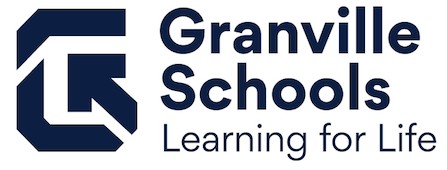 GRANVILLE EXEMPTED VILLAGE SCHOOL DISTRICTBOARD OF EDUCATIONAugust 12, 20196:30 pmAGENDA	Call to OrderPledge of AllegiancePresident’s WelcomeRoll CallMr. Ginise____ Mr. Miller ___ _Dr. Cornman _____Ms. Deeds ____ Mr. Wolf____5.	Commendations	Granville Varsity Baseball Team:  The GHS Varsity Baseball team is being recognized for winning the Division II District title.  	Honorees:  Seniors Drew Ballard, Curtis Clark, Nathaniel Hock, Evan Foster, Alex Rizor, Nate Stone and Coach Adam Bennett.	Board Member Recognition:  Kim Miller-Smith, Central Regional Manager of the Ohio School Boards Association is here to recognize two Board Members for their ten years of service to the District.  	Honorees:  Russ Ginise and Dr. Jennifer CornmanStaff ReportOSBA Membership Presentation – Mark Bobo, Ohio School Board Association Membership Retention and Engagement ConsultantMonthly Financial Report – Brittany TreoloPortrait of a Graduate – Jeff Brown and Ryan BernathSummer Capital Improvements – Tonya SherburnePublic Comments	This meeting is a meeting of the Board of Education in public for the purpose of conducting the School District’s business and is not to be considered a public community meeting.  There is a time for public participation during the meeting as indicated in the agenda.  	See Board Policy No. 0169.1 – Public Participation at Board Meetings.8.	Board Discussion Comments on Staff Reports9.	Action Agenda9.01 	Appointment of a Delegate to Attend the Annual Business Meeting of the Ohio School                Boards Association	Recommended by Superintendent:                          	 Motion:	Appoint __________________ as the district’s delegate to the annual business meeting of the Ohio School Boards Association (OSBA) to be held November 11, 2019.  Mr. Ginise______ Mr. Miller______ Dr. Cornman _______Ms. Deeds______ Mr. Wolf ______9.02     Agreement with The Learning Spectrum	Recommended by Superintendent:                          	 Motion:	Approval of the agreement with The Learning Spectrum to educate		special needs students, including related services, for the 2019-2020 school year.  Mr. Ginise______ Mr. Miller______ Dr. Cornman _______Ms. Deeds______ Mr. Wolf ______9.03	Approval of Bus Routes for the 2019-2020 School Year	Superintendent recommends:                          	 Motion:	Approval of the bus routes for the 2019-2020 school year (copy on file in the District Office).    Mr. Ginise____ Mr. Miller ___ _Dr. Cornman _____Ms. Deeds ____ Mr. Wolf____9.04	Approval of Marine Biology Course for the 2019-2020 School Year	Superintendent recommends:                          	 Motion:	Approval of the Marine Biology course, a one-credit life science course, to be offered every other year beginning the 2019-2020 school year.  Mr. Ginise____ Mr. Miller ___ _Dr. Cornman _____Ms. Deeds ____ Mr. Wolf____9.05	Approval of Box Truck Purchase	Superintendent recommends:                          	 Motion:	Approval of the 2020 Chevrolet 5500 Diesel 26- foot box truck for the Granville Arts Boosters valued at $50,000. Mr. Ginise____ Mr. Miller ___ _Dr. Cornman _____Ms. Deeds ____ Mr. Wolf____10.	Consent Agenda10.01	Approval of Routine Business by Consent	The Superintendent recommends the acceptance of the following consent items.A.	Adoption of Minutes:Adopt the minutes of the Regular Meeting of the Board of Education held on Monday, July 22, 2019. (Attachment)B.	Acceptance of Donations/Grants:A donation of $50.00 to GHS in honor of John Shumway, Class of 1963, from Jan Welsh.  C.	Employment:		1.	Supplemental Contracts for the 2019-2020 School YearSuperintendent recommends employment of the following supplemental contract(s) pending verification of all licensure requirements and BCII/FBI criminal records check.		Group 4					Name		MS Volleyball – 7th Grade			Amanda Gottfried		Assistant Football – MS (.50)			Tim Shull		Assistant Tennis – Girls			Charlotte Purnode		Group 5							Junior Class Advisor				Janie Waidelich		Soccer Site Manager (.50)			Tiera Cramer		Soccer Site Manager (.50)			Craig Wenning		Group 7							HS Ski Club					JR Wait		Group 8		ES Music Performances			Elizabeth Kowalczyk		Sophomore Class Advisor			Sally Gummere2.   Certified Staff Contracts for the 2019-2020 School YearSuperintendent recommends employment of the following certified contract(s) pending verification of all licensure requirements and BCII/FBI criminal records check.Pat Reilly, GHS Intervention Specialist, a one-year contract, effective August 15, 2019 for the 2019-2020 school year. Sean Rainey, GHS Intervention Specialist, a one-year contract, effective August 15, 2019 for the 2019-2020 school year.3.   Classified Staff Contracts for the 2019-2020 School Year	Superintendent recommends employment of the following classified contract(s) pending verification of all licensure requirements and BCII/FBI criminal records check.	Diana Oiler, Educational Aide, a one-year contract for the 2019-2020 school year.  Rachel Harris, from part-time to full-time Bus Driver for the 2019-2020 school year.  4.  Substitute Teachers/Aide/Secretary Contracts for the 2019-2020        School YearSuperintendent recommends employment of the following substitute contract(s) pending verification of all licensure requirements and BCI/FBI criminal records checks.  Tricia HuberWendy CottrellKristen RamirezRyan BerryDaniel HammanKevin PullinsLisa HoltsberryJanice Schroeder5.   Substitute Bus Drivers for 2019-2020 School Year	Superintendent recommends employment of the following substitute bus driver contract(s) pending verification of all licensure requirements and BCII/FBI criminal records checks.  Richard Burden6.  Extended School Year Contracts for the Summer of 2019	Superintendent recommends employment of the following ESY contract(s) pending verification of all licensure requirements and BCI/FBI criminal records checks:Lisa Allen7.   ResignationsSuperintendent submits with appreciation of service:Alan Varrasso, MS Football Coach, effective the end of the 2018-2019 school year.  8.   VolunteersSuperintendent recommends the following volunteer(s) pending verification of BCII/FBI criminal records checks.Jim Green, HS Cross Country. Ezekiel Hegenberger, Assistant HS Girls Soccer.  D.	Field Trips:GIS Sixth Grade Discovery students to travel to the Stone Lab at Gibralter Island on Lake Erie. They will leave September 27, 2018 at 6:45 am and return September 28, 2018 at 5:00 pm. GMS Youth in Government students to travel to Columbus. They will leave Sunday, November 24, 2019 at 2:30 pm and return Tuesday, November 26, 2019 at approximately 12:30 pm. GHS students to attend Marine Biology Course at Forfar Field Station, Andros Island, The Bahamas leaving June 6, 2020 through June 23, 2020.   Mr. Ginise____ Mr. Miller ___ _Dr. Cornman _____Ms. Deeds ____ Mr. Wolf____End of Consent Agenda										11.	Finances11.01	Financial Statements		Treasurer recommends:	Motion:	Approval of the July, 2019 financial report. Mr. Ginise____ Mr. Miller ___ _Dr. Cornman _____Ms. Deeds ____ Mr. Wolf____11.02	“Then and Now” Resolution		Treasurer recommends:	Motion:	Approval of the “Then and Now” resolution requesting $91,228.00 to Santander for bus leases.Mr. Ginise____ Mr. Miller ___ _Dr. Cornman _____Ms. Deeds ____ Mr. Wolf____11.03	Temporary Appropriation Revision		Treasurer recommends:	Motion:	Approval of the temporary appropriation revision for fiscal year 2020.  Mr. Ginise____ Mr. Miller ___ _Dr. Cornman _____Ms. Deeds ____ Mr. Wolf____12.	Adjournment		Motion:	To adjourn.Mr. Ginise____ Mr. Miller ___ _Dr. Cornman _____Ms. Deeds ____ Mr. Wolf____Public Participation at Board MeetingsThe Board of Education recognizes the value to school governance of public comment on educational issues and the importance of allowing members of the public to express themselves on school matters of community interest. In order to permit the fair and orderly expression of such comment, the Board shall provide a period for public participation at every regular meeting of the Board and shall publish rules to govern such participation in Board meetings. The presiding officer of each Board meeting at which public participation is permitted shall administer the rules of the Board for its conduct. The presiding officer shall be guided by the following rules:A.	Public participation shall be permitted as indicated on the agenda.B.	Anyone having a legitimate interest in the actions of the Board may participate during 	the public portion of a meeting.C.	Participants must be recognized by the presiding officer and will be requested to preface their comments by an announcement of their name, address, and group affiliation, if and when appropriate.D.	Each statement made by a participant shall be limited to approximately three (3) minutes duration.  E.	All statements shall be directed to the presiding officer; no person may address or 	question Board members individually.F.	Tape or video recordings are permitted, providing the person operating the recorder has received approval from the Superintendent prior to the Board meeting and agrees to the placement of the equipment and to abide by the following conditions: 1) no obstructions are created between the Board and the audience; 2) no interviews are conducted in the meeting room while the Board is in session; 3) no commentary, adjustment of equipment, or positioning of operators is made that would distract either the Board or members of the audience while the Board is in session.G.	The presiding officer may 1) interrupt, warn, or terminate a participant’s statement when the statement is too lengthy, personally directed, abusive, obscene, or irrelevant; 2) request any individual to leave the meeting when that person does not observe reasonable decorum; 3) request the assistance of law enforcement officers in the removal of a disorderly person when that person’s conduct interferes with the orderly progress of the meeting; 4) call for a recess or an adjournment to another time when the lack of public decorum so interferes with the orderly conduct of the meeting as to warrant such action. H.	The portion of the meeting during which the participation of the public is invited shall be 	limited to approximately thirty (30) minutes at the beginning of the meeting early in the 	agenda.  From Granville Exempted Village Schools ByLaws and Policies No. 0169.1